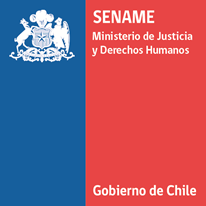 CONCURSO PÚBLICO DE PROYECTOS PARA ORGANISMOS COLABORADORES ACREDITADOS DEL SERVICIO NACIONAL DE MENORESEl Director Nacional (S) del SENAME invita a sus colaboradores acreditados a participar en el Primer Concurso Público de Proyectos para la Línea Programa de Intermediación Laboral ALA-PIL (Apresto Laboral) y ASR-PIL (Apoyo a la Reinserción).Las Bases del Concurso estarán disponibles en la página Web www.sename.cl; desde el día 04 de mayo de 2023.Las propuestas y los documentos requeridos deberán ser remitidos vía digital, en formato PDF, correspondiendo indicar en el asunto “Postulación al Primer Concurso Público de Proyectos para la Línea Programa de Intermediación Laboral ALA-PIL (Apresto Laboral) y ASR-PIL (Apoyo a la Reinserción) Códigos N° 1, 2, 3, 4, 5, 6, 7, 8, 9, 10, 11, 12, 13, 14, 15, 16, 17 o 18”, según corresponda, al siguiente correo electrónico:-	Proyectos ubicados en la Región Metropolitana: dr13licitaciones.djj@sename.cl  -	Proyectos ubicados en la Región de O’Higgins: dr06licitaciones.djj@sename.cl -	Proyectos ubicados en la Región del Maule: dr07licitaciones.djj@sename.cl -	Proyectos ubicados en la Región de la Araucanía: dr09licitaciones.djj@sename.cl  -	Proyectos ubicados en la Región de Los Ríos: dr14licitaciones.djj@sename.cl   -	Proyectos ubicados en la Región de Los Lagos: dr10licitaciones.djj@sename.cl -	Proyectos ubicados en la Región de Aysén: dr11licitaciones.djj@sename.cl -	Proyectos ubicados en la Región de Magallanes: dr12licitaciones.djj@sename.cl RACHID ALAY BERENGUELADirector Nacional (S)SERVICIO NACIONAL DE MENORES